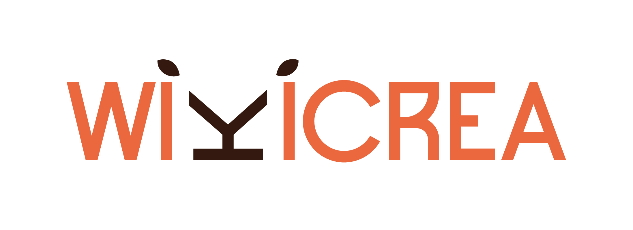 Questionnaire de satisfaction restaurantChers clients,Dans le cadre de notre politique de qualité et d’amélioration continue, nous souhaiterions recueillir votre avis. Accordez-nous quelques minutes pour répondre à ce questionnaire et remettez-le à notre personnel.Merci d’avance !Vos remarques et suggestions :Rempli par (facultatif) :Nom, Prénom :Ville :N° de téléphone :E-mail :Age : Profession :Date :CritèresTrès bienBienPassableMauvaisComment jugez-vous l'accueil ?Comment jugez-vous le délai d'attente / la rapidité de service ?Que pensez-vous de l’amabilité du personnel ?Que pensez-vous du choix proposé dans nos menus et notre carte ?Que pensez-vous des qualités gustatives de nos plats ?Que pensez-vous de la quantité servie ?Que pensez-vous de notre rapport qualité-prix ?Que pensez-vous de la température des plats ?Que pensez-vous de la présentation des plats ?Que pensez-vous de la propreté de notre établissement ?Que pensez-vous de l’ambiance de notre restaurant ?Que pensez-vous du niveau sonore de notre restaurant ?Que pensez-vous de la décoration de notre restaurant ?Que pensez-vous de la disposition de la salle ?Votre appréciation globale ?